ПСХЕМАразмещения рекламных конструкцийв зоне особого значения – исторической части города Красноярска по улице Бограда в Железнодорожном районеМасштаб 1:4000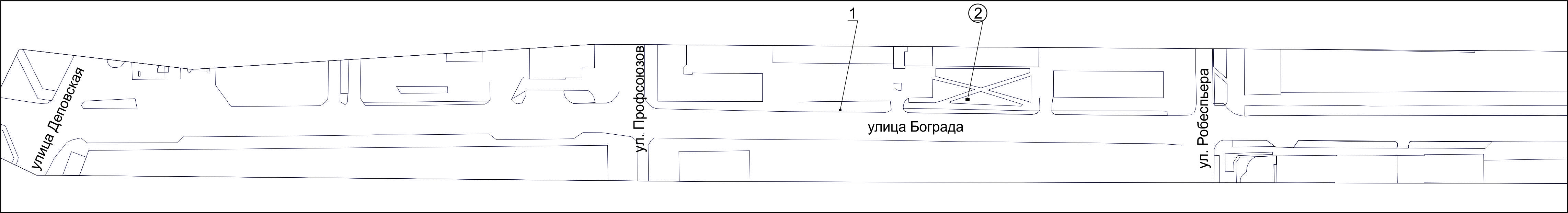 ПримечаниеСведения о рекламных местах указываются в паспортах рекламных мест.».Номер на схемеАдрес рекламного местаТип конструкции1ул. Бограда, 128указатель городской системы ориентирования с размерами информационного поля – по длине от 0,835 м до 1,2 м, по высоте от 0,265 м до 1,8 м2ул. Бограда, 116щитовая конструкция с размером информационного поля 3,7 м x 2,7 м с автоматической сменой изображения (ситиборд)